Муниципальное бюджетное дошкольное образовательное учреждение муниципального образования город Краснодар
«Центр развития ребёнка – детский сад №110 «Теремок»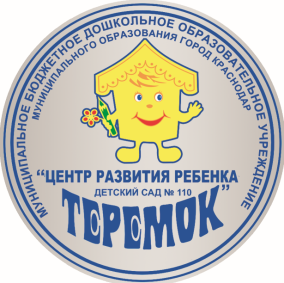 «Квест – игра,посвящённая освобождению Краснодара от немецко-фашистских захватчиков»для детей старшего дошкольного возрастаИнструктор по физической культуре: Хвичава Е.В.Дата:17.02.2021 г.Краснодар 2021Цель: создание условий для развития познавательных способностей детей в процессе игры и формирование самостоятельности и инициативы в различных видах деятельности.Задачи:Развивать пространственные ориентировки через умение ориентироваться на территории ДОУ;Развивать ловкость, сообразительность;Формировать социально-коммуникативные навыки – сотрудничества и доброжелательности;Воспитывать уважительное отношение к защитникам Родины, любовь к родному городу.Предварительная работа: рассматривание иллюстраций, фотографий на тему: «Великая Отечественная война. Освобождение Краснодара.»;Чтение стихотворений, художественной литературы;Рисование, лепка на тему: «Был трудный бой»;Разучивание песен.Оборудование: солдатское письмо, конверты с заданиями, план детской площадки, разрезанный на 4 части, красная звезда, мишени виде фашистских самолётов, обручи – 5 шт., мячи по количеству детей, кегли и шары. Ход:Инструктор приходит на участок подготовительной группы.Инструктор: Ребята, вы подскажете мне чем знаменателен сегодняшний день? Да, сегодня день освобождения нашего Краснодара. В результате решительной атаки войска под командованием Героя Советского Союза генерал-майора И. П. Рослого и генерал-майора А. И. Рыжова 12 февраля 1943 г. освободили нашу с вами малую Родину.Кстати, к нам в детский сад пришло письмо. Давайте откроем и прочтём его.  ЧитаетПлан действийПРИКАЗ "О выполнении боевого задания":1. Найти и доставить в штаб красную звезду.2.Обнаружить и уничтожить вражеские объекты.3. Вернуться в полном составе (без потерь) в расположение части.Найти звезду поможет вам карта».В конверте находится одна часть карты. Другие три части спрятаны и вы получите их после выполнения заданий.Инструктор: Разведка донесла, что звезда спрятана на нашей площадке.Ребята, нас с вами много и если мы пойдем выполнять задание все вместе, то враг нас может заметить. Как вы думаете, что надо сделать, чтобы стать менее заметными для врага? (Идти тихо, не бежать, говорить шепотом).Инструктор: Отправляемся в путь. Впереди нас ждет много препятствий и заданий.Задание № 1.  Разминирование дороги.  (следочки с цифрами)Следочки с цифрами разбросанные хаотично, дети собирают цифры по порядку и проходят по следочкам по очереди.Чтобы следующий кусочек карты получить отгадайте загадку?Топко здесь и много моха,
Ходить людям неохота,
Потому что здесь..(Болото)В домике берут следующую часть карты.Задание №2. Перейди через болото («пенёчки»)Отгадай загадку для следующего кусочка картыБудешь ты бежать и идти Ну, а тут нужно …ПройтиПосле выполнения задания дети получают часть картыЗадание 3 «В тыл к врагу» (препятствия с конусами и палками пройти «гусиным шагом»)Чтобы проникнуть на вражескую территорию необходимо пройти «гусиным шагом» под препятствием и не задеть его.После выполнение задание дети получает еще кусочек карты.Отгадай загадкуВо дворе стоит грибок,
А под ним лежит песок,
Из него любой ребенок
Испечет вам пирожок! (Песочница с конструктором)После выполнения задания дети получают часть карты.Отгадайте загадкуХоть зовут меня ручная,
Но характер колкий.
Будет помнить навсегда,
Враг мои осколки. (граната)Задание №4 «Уничтожение объектов противника» (метание в цель) Задание №5 «Переправа» (обручи)Ребятам необходимо как можно быстрее припрыгать через все 5 обручей на двух ногах, при этом их не задеть.Задание № 6 Дети ищут следующую подсказку и находятв коробке, у входа в здание детского сада, там спрятан мешочек с картой. «Соедините все части карты и узнай место, где спрятана звезда»Игра заканчивается и команда со звездами возвращается в группу, где обнаруживают звезду.